Customs Compliance Manager TCRS3781HIGH LEVEL OVERVIEWAs the #1 trade compliance subject matter expert, manage the global trade compliance program in the Louisville, KY area.EXPECTATIONSManage a companywide global Customs compliance program Manage a trade compliance team Manage bonded warehouses and FTZ’s Oversee duty drawback program Manage customs brokersAdvise the company on all trade compliance mattersESSENTIALSExperience managing Customs compliance programs Experience with overseeing US and foreign transactions Experience with people management Experience with duty drawback helpful Bachelor’s Degree required Customs Broker’s License helpfulRelocation assistance available to the Louisville, Kentucky areaTO APPLY EMAIL YOUR RESUME TO:Rick Miller at rick@traderecruiting.com or Linda Lexo at linda@traderecruiting.comRecruiters and Licensed U.S. Customs Brokers with other trade compliance positions available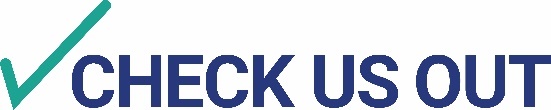        www.traderecruiting.com